ΘΕΜΑ: Απαλλαγή  Προϊσταμένης οργανικής μονάδας επιπέδου Τμήματος από τα καθήκοντά της, κατόπιν αιτήσεώς της.ΑΠΟΦΑΣΗ     343/2020Ο Δήμαρχος Νέας Φιλαδέλφειας – Νέας ΧαλκηδόναςΈχοντας υπόψη:1)-Τις διατάξεις της παραγράφου 1, περίπτωση δ΄ του άρθρου 58 του Ν. 3852/2010 (ΦΕΚ 87/τ.Α΄/7-6-2010) «Νέα Αρχιτεκτονική της Αυτοδιοίκησης και της Αποκεντρωμένης Διοίκησης-Πρόγραμμα Καλλικράτης».2)-Τις διατάξεις της παραγράφου 6 του άρθρου 89   του Ν. 3584/2007 (ΦΕΚ 143/τ. Α΄/2007 «Κώδικας Δημοτικών και Κοινοτικών Υπαλλήλων», όπως αντικαταστάθηκε με την παράγραφο 6 του άρθρου 29 του Ν. 4369/2016 (ΦΕΚ 33/τεύχος Α΄/27-2-2016).3)- Τον  Οργανισμό Εσωτερικής Υπηρεσίας (ΦΕΚ 352/τεύχος Β΄/9-2-2017) του Δήμου μας.4)-Την υπ αρ. πρωτ. 5059/25.02.2020 αίτηση της  Κυριακής Τσανάκου του Νικήτα κλάδου ΔΕ Διοικητικού με βαθμό Α΄, που αφορά την απαλλαγή της από τα καθήκοντα της Προϊσταμένης του Τμήματος Εξυπηρέτησης Πολιτών ΚΕΠ Νέας Φιλαδέλφειας της Διεύθυνσης ΚΕΠ για λόγους υγείας.5)-Το υπ΄ αριθμ.  5/2020 Πρακτικό του  Δ΄ Υπηρεσιακού Συμβουλίου  Αθηνών .Α π ο φ α σ ί ζ ο υ μ ε1.Απαλλάσσουμε την Κυριακή Τσανάκου του Νικήτα κλάδου ΔΕ Διοικητικού με βαθμό Α΄, από τα καθήκοντα της Προϊσταμένης του Τμήματος Εξυπηρέτησης Πολιτών ΚΕΠ Νέας Φιλαδέλφειας της Διεύθυνσης ΚΕΠ κατόπιν αιτήσεώς της.2. Η ανωτέρω υπάλληλος δεν έχει δικαίωμα υποβολής υποψηφιότητας για επιλογή σε θέση ευθύνης οποιουδήποτε επιπέδου, πριν τη πάροδο δύο (2) ετών από την απόφαση απαλλαγής της ως προϊσταμένης, σύμφωνα με την παράγραφο 12 του άρθρου 89 του Ν. 3584/2007, όπως συμπληρώθηκε με την παράγραφο 9β του άρθρου 2ου του Ν. 4464/2017.                                                                                        Ο ΔΗΜΑΡΧΟΣΚΟΙΝΟΠΟΙΗΣΗ1) Γρ.Δημάρχου2)Γρ.Αντιδημάρχου Οικ. Υπηρεσιών                                                  3)Δ/νση Οικονομικών Υπηρεσιών                                             ΙΩΑΝΝΗΣ ΒΟΥΡΟΣ4)Δ/νση Διοικητικών Υπηρεσιών5)Τμήμα Λογιστηρίου                                               6)κα Κυριακή Τσανάκου (ενυπόγραφα)www.neafiladelfeia.gr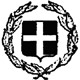 ΕΛΛΗΝΙΚΗ ΔΗΜΟΚΡΑΤΙΑΝΟΜΟΣ ΑΤΤΙΚΗΣΔΗΜΟΣ ΝΕΑΣ ΦΙΛΑΔΕΛΦΕΙΑΣ – ΝΕΑΣ ΧΑΛΚΗΔΟΝΑΣΔ/ΝΣΗ ΔΙΟΙΚΗΤΙΚΩΝ ΥΠΗΡΕΣΙΩΝ        ΤΜΗΜΑ ΑΝΘΡΩΠΙΝΟΥ ΔΥΝΑΜΙΚΟΥ   Ταχ. Διεύθυνση : Δεκελείας 97   Τ.Κ.  143 41  Νέα Φιλαδέλφεια   Πληροφορίες : Ειρ. Δημητριάδη   Τηλ.	: 213-2049065   Fax	: 213-2049071          Νέα Φιλαδέλφεια      15 /07/ 2020          Νέα Φιλαδέλφεια      15 /07/ 2020www.neafiladelfeia.grΕΛΛΗΝΙΚΗ ΔΗΜΟΚΡΑΤΙΑΝΟΜΟΣ ΑΤΤΙΚΗΣΔΗΜΟΣ ΝΕΑΣ ΦΙΛΑΔΕΛΦΕΙΑΣ – ΝΕΑΣ ΧΑΛΚΗΔΟΝΑΣΔ/ΝΣΗ ΔΙΟΙΚΗΤΙΚΩΝ ΥΠΗΡΕΣΙΩΝ        ΤΜΗΜΑ ΑΝΘΡΩΠΙΝΟΥ ΔΥΝΑΜΙΚΟΥ   Ταχ. Διεύθυνση : Δεκελείας 97   Τ.Κ.  143 41  Νέα Φιλαδέλφεια   Πληροφορίες : Ειρ. Δημητριάδη   Τηλ.	: 213-2049065   Fax	: 213-2049071          Αρ. Πρωτοκόλλου :    15563          Αρ. Πρωτοκόλλου :    15563www.neafiladelfeia.grΕΛΛΗΝΙΚΗ ΔΗΜΟΚΡΑΤΙΑΝΟΜΟΣ ΑΤΤΙΚΗΣΔΗΜΟΣ ΝΕΑΣ ΦΙΛΑΔΕΛΦΕΙΑΣ – ΝΕΑΣ ΧΑΛΚΗΔΟΝΑΣΔ/ΝΣΗ ΔΙΟΙΚΗΤΙΚΩΝ ΥΠΗΡΕΣΙΩΝ        ΤΜΗΜΑ ΑΝΘΡΩΠΙΝΟΥ ΔΥΝΑΜΙΚΟΥ   Ταχ. Διεύθυνση : Δεκελείας 97   Τ.Κ.  143 41  Νέα Φιλαδέλφεια   Πληροφορίες : Ειρ. Δημητριάδη   Τηλ.	: 213-2049065   Fax	: 213-2049071www.neafiladelfeia.grΕΛΛΗΝΙΚΗ ΔΗΜΟΚΡΑΤΙΑΝΟΜΟΣ ΑΤΤΙΚΗΣΔΗΜΟΣ ΝΕΑΣ ΦΙΛΑΔΕΛΦΕΙΑΣ – ΝΕΑΣ ΧΑΛΚΗΔΟΝΑΣΔ/ΝΣΗ ΔΙΟΙΚΗΤΙΚΩΝ ΥΠΗΡΕΣΙΩΝ        ΤΜΗΜΑ ΑΝΘΡΩΠΙΝΟΥ ΔΥΝΑΜΙΚΟΥ   Ταχ. Διεύθυνση : Δεκελείας 97   Τ.Κ.  143 41  Νέα Φιλαδέλφεια   Πληροφορίες : Ειρ. Δημητριάδη   Τηλ.	: 213-2049065   Fax	: 213-2049071www.neafiladelfeia.grΕΛΛΗΝΙΚΗ ΔΗΜΟΚΡΑΤΙΑΝΟΜΟΣ ΑΤΤΙΚΗΣΔΗΜΟΣ ΝΕΑΣ ΦΙΛΑΔΕΛΦΕΙΑΣ – ΝΕΑΣ ΧΑΛΚΗΔΟΝΑΣΔ/ΝΣΗ ΔΙΟΙΚΗΤΙΚΩΝ ΥΠΗΡΕΣΙΩΝ        ΤΜΗΜΑ ΑΝΘΡΩΠΙΝΟΥ ΔΥΝΑΜΙΚΟΥ   Ταχ. Διεύθυνση : Δεκελείας 97   Τ.Κ.  143 41  Νέα Φιλαδέλφεια   Πληροφορίες : Ειρ. Δημητριάδη   Τηλ.	: 213-2049065   Fax	: 213-2049071www.neafiladelfeia.grΕΛΛΗΝΙΚΗ ΔΗΜΟΚΡΑΤΙΑΝΟΜΟΣ ΑΤΤΙΚΗΣΔΗΜΟΣ ΝΕΑΣ ΦΙΛΑΔΕΛΦΕΙΑΣ – ΝΕΑΣ ΧΑΛΚΗΔΟΝΑΣΔ/ΝΣΗ ΔΙΟΙΚΗΤΙΚΩΝ ΥΠΗΡΕΣΙΩΝ        ΤΜΗΜΑ ΑΝΘΡΩΠΙΝΟΥ ΔΥΝΑΜΙΚΟΥ   Ταχ. Διεύθυνση : Δεκελείας 97   Τ.Κ.  143 41  Νέα Φιλαδέλφεια   Πληροφορίες : Ειρ. Δημητριάδη   Τηλ.	: 213-2049065   Fax	: 213-2049071www.neafiladelfeia.grΕΛΛΗΝΙΚΗ ΔΗΜΟΚΡΑΤΙΑΝΟΜΟΣ ΑΤΤΙΚΗΣΔΗΜΟΣ ΝΕΑΣ ΦΙΛΑΔΕΛΦΕΙΑΣ – ΝΕΑΣ ΧΑΛΚΗΔΟΝΑΣΔ/ΝΣΗ ΔΙΟΙΚΗΤΙΚΩΝ ΥΠΗΡΕΣΙΩΝ        ΤΜΗΜΑ ΑΝΘΡΩΠΙΝΟΥ ΔΥΝΑΜΙΚΟΥ   Ταχ. Διεύθυνση : Δεκελείας 97   Τ.Κ.  143 41  Νέα Φιλαδέλφεια   Πληροφορίες : Ειρ. Δημητριάδη   Τηλ.	: 213-2049065   Fax	: 213-2049071www.neafiladelfeia.grΕΛΛΗΝΙΚΗ ΔΗΜΟΚΡΑΤΙΑΝΟΜΟΣ ΑΤΤΙΚΗΣΔΗΜΟΣ ΝΕΑΣ ΦΙΛΑΔΕΛΦΕΙΑΣ – ΝΕΑΣ ΧΑΛΚΗΔΟΝΑΣΔ/ΝΣΗ ΔΙΟΙΚΗΤΙΚΩΝ ΥΠΗΡΕΣΙΩΝ        ΤΜΗΜΑ ΑΝΘΡΩΠΙΝΟΥ ΔΥΝΑΜΙΚΟΥ   Ταχ. Διεύθυνση : Δεκελείας 97   Τ.Κ.  143 41  Νέα Φιλαδέλφεια   Πληροφορίες : Ειρ. Δημητριάδη   Τηλ.	: 213-2049065   Fax	: 213-2049071www.neafiladelfeia.grΕΛΛΗΝΙΚΗ ΔΗΜΟΚΡΑΤΙΑΝΟΜΟΣ ΑΤΤΙΚΗΣΔΗΜΟΣ ΝΕΑΣ ΦΙΛΑΔΕΛΦΕΙΑΣ – ΝΕΑΣ ΧΑΛΚΗΔΟΝΑΣΔ/ΝΣΗ ΔΙΟΙΚΗΤΙΚΩΝ ΥΠΗΡΕΣΙΩΝ        ΤΜΗΜΑ ΑΝΘΡΩΠΙΝΟΥ ΔΥΝΑΜΙΚΟΥ   Ταχ. Διεύθυνση : Δεκελείας 97   Τ.Κ.  143 41  Νέα Φιλαδέλφεια   Πληροφορίες : Ειρ. Δημητριάδη   Τηλ.	: 213-2049065   Fax	: 213-2049071